   PEČOVATELSKÁ SLUŽBA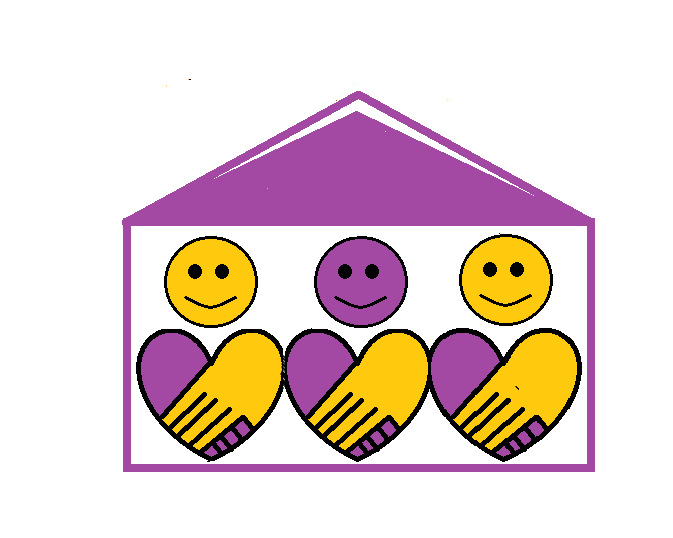 MěstO Velký ŠenovVelký ŠENOV, LEOPOLDKA 583, 407 78Telefon:    412 391 231                                                                                                                         e-mail:   dps@velkysenov.cz VI. Způsob platby za pečovatelskou službu:    hotově VII. Vnitřní pravidla poskytované pečovatelské služby (Zvolte si jednu z následujících možnosti):žádám  v písemné podobě jako součást vyhotovené smlouvy o poskytování pečovatelské službysi stáhnu nebo se  s nimi seznámím na internetové stránce Poskytovatele sociální služby  www.dpsvelkysenov.czIX. Prohlášení žadatele:Prohlašuji, že poskytnu pověřenému pracovníkovi veškeré údaje potřebné k objektivnímu posouzení žádosti o zavedení pečovatelské služby. Každou důležitou změnu (změna zdravotního stavu, pobyt v nemocnici, závažné onemocnění v blízkém okolí, apod.) neprodleně nahlásím pečovatelce. Poskytnu pečovatelce veškeré prostředky potřebné k provedení sjednaného úkonu (úklidové prostředky, prací prostředky …).Veškeré údaje v této žádosti jsou pravdivé a úplné.  Podpisem této žádosti dávám poskytovateli souhlas se zpracováním a uchováním mých osobních údajů uvedených v této žádosti a potřebných pro zavedení pečovatelské služby v souladu se zákonem č. 101/2000 Sb., o ochraně osobních údajů, ve znění pozdějších předpisů.Podpisem rovněž dávám svůj výslovný souhlas k tomu, aby státní orgány a další právnické a fyzické osoby sdělily příslušné sociální službě údaje potřebné pro poskytování sociální služby včetně informací o mém zdravotním stavu.Žádost o poskytování pečovatelské službyŽádost o poskytování pečovatelské službyŽádost o poskytování pečovatelské službyŽádost o poskytování pečovatelské službyŽádost o poskytování pečovatelské službyŽádost o poskytování pečovatelské službyŽádost o poskytování pečovatelské službyŽádost o poskytování pečovatelské službyŽádost o poskytování pečovatelské službyŽádost o poskytování pečovatelské službyŽádost o poskytování pečovatelské službyŽádost o poskytování pečovatelské službyŽádost o poskytování pečovatelské službyŽádost o poskytování pečovatelské službyŽádost o poskytování pečovatelské službyŽádost o poskytování pečovatelské službyŽádost o poskytování pečovatelské službyŽádost o poskytování pečovatelské službyŽádost o poskytování pečovatelské službyŽádost o poskytování pečovatelské službyŽádost o poskytování pečovatelské službyI. Žadatel (osoba, které má být služba poskytována):I. Žadatel (osoba, které má být služba poskytována):I. Žadatel (osoba, které má být služba poskytována):I. Žadatel (osoba, které má být služba poskytována):I. Žadatel (osoba, které má být služba poskytována):I. Žadatel (osoba, které má být služba poskytována):I. Žadatel (osoba, které má být služba poskytována):I. Žadatel (osoba, které má být služba poskytována):I. Žadatel (osoba, které má být služba poskytována):I. Žadatel (osoba, které má být služba poskytována):I. Žadatel (osoba, které má být služba poskytována):I. Žadatel (osoba, které má být služba poskytována):I. Žadatel (osoba, které má být služba poskytována):I. Žadatel (osoba, které má být služba poskytována):I. Žadatel (osoba, které má být služba poskytována):I. Žadatel (osoba, které má být služba poskytována):I. Žadatel (osoba, které má být služba poskytována):I. Žadatel (osoba, které má být služba poskytována):I. Žadatel (osoba, které má být služba poskytována):I. Žadatel (osoba, které má být služba poskytována):I. Žadatel (osoba, které má být služba poskytována):Příjmení:Příjmení:Jméno:Jméno:Jméno:Titul:Titul:Titul:Titul:Datum narození:Datum narození:Stát. příslušnost:Stát. příslušnost:Stát. příslušnost:Stát. příslušnost:Telefon:Telefon:Telefon:Telefon:Telefon:Telefon:Telefon:Telefon:Trvalý pobyt:Trvalý pobyt:PSČ  :PSČ  :PSČ  :PSČ  :Obvodní lékař žadatele:Obvodní lékař žadatele:Obvodní lékař žadatele:zdravotní pojišťovna:  zdravotní pojišťovna:  zdravotní pojišťovna:  zdravotní pojišťovna:  zdravotní pojišťovna:  zdravotní pojišťovna:  zdravotní pojišťovna:  zdravotní pojišťovna:  zdravotní pojišťovna:  II. Příjmy žadatele:II. Příjmy žadatele:II. Příjmy žadatele:II. Příjmy žadatele:II. Příjmy žadatele:II. Příjmy žadatele:II. Příjmy žadatele:II. Příjmy žadatele:II. Příjmy žadatele:II. Příjmy žadatele:II. Příjmy žadatele:II. Příjmy žadatele:II. Příjmy žadatele:II. Příjmy žadatele:II. Příjmy žadatele:II. Příjmy žadatele:II. Příjmy žadatele:II. Příjmy žadatele:Druh důchodu:      starobní – invalidní *)Druh důchodu:      starobní – invalidní *)Druh důchodu:      starobní – invalidní *)Druh důchodu:      starobní – invalidní *)Druh důchodu:      starobní – invalidní *)Výše důchodu :      ,-Kč měsíčněVýše důchodu :      ,-Kč měsíčněVýše důchodu :      ,-Kč měsíčněVýše důchodu :      ,-Kč měsíčněVýše důchodu :      ,-Kč měsíčněVýše důchodu :      ,-Kč měsíčněVýše důchodu :      ,-Kč měsíčněVýše důchodu :      ,-Kč měsíčněVýše důchodu :      ,-Kč měsíčněVýše důchodu :      ,-Kč měsíčněVýše důchodu :      ,-Kč měsíčněVýše důchodu :      ,-Kč měsíčněVýše důchodu :      ,-Kč měsíčněPříspěvek na péči: ano  - ne*)Příspěvek na péči: ano  - ne*)Příspěvek na péči: ano  - ne*)Příspěvek na péči: ano  - ne*)Příspěvek na péči: ano  - ne*)Stupeň míry závislosti:Stupeň míry závislosti:Stupeň míry závislosti:Stupeň míry závislosti:Stupeň míry závislosti:Stupeň míry závislosti:I. stupeňII. stupeňIII. stupeňIV stupeňI. stupeňII. stupeňIII. stupeňIV stupeňByla podána žádost o příspěvek:Byla podána žádost o příspěvek:Byla podána žádost o příspěvek:Byla podána žádost o příspěvek:ano - ne*)III. Osoby blízké žijící mimo společnou domácnost: (Kontaktní osobu k projednání důležitých záležitostí  žadatele uveďte jako první)III. Osoby blízké žijící mimo společnou domácnost: (Kontaktní osobu k projednání důležitých záležitostí  žadatele uveďte jako první)III. Osoby blízké žijící mimo společnou domácnost: (Kontaktní osobu k projednání důležitých záležitostí  žadatele uveďte jako první)III. Osoby blízké žijící mimo společnou domácnost: (Kontaktní osobu k projednání důležitých záležitostí  žadatele uveďte jako první)III. Osoby blízké žijící mimo společnou domácnost: (Kontaktní osobu k projednání důležitých záležitostí  žadatele uveďte jako první)III. Osoby blízké žijící mimo společnou domácnost: (Kontaktní osobu k projednání důležitých záležitostí  žadatele uveďte jako první)III. Osoby blízké žijící mimo společnou domácnost: (Kontaktní osobu k projednání důležitých záležitostí  žadatele uveďte jako první)III. Osoby blízké žijící mimo společnou domácnost: (Kontaktní osobu k projednání důležitých záležitostí  žadatele uveďte jako první)III. Osoby blízké žijící mimo společnou domácnost: (Kontaktní osobu k projednání důležitých záležitostí  žadatele uveďte jako první)III. Osoby blízké žijící mimo společnou domácnost: (Kontaktní osobu k projednání důležitých záležitostí  žadatele uveďte jako první)III. Osoby blízké žijící mimo společnou domácnost: (Kontaktní osobu k projednání důležitých záležitostí  žadatele uveďte jako první)III. Osoby blízké žijící mimo společnou domácnost: (Kontaktní osobu k projednání důležitých záležitostí  žadatele uveďte jako první)III. Osoby blízké žijící mimo společnou domácnost: (Kontaktní osobu k projednání důležitých záležitostí  žadatele uveďte jako první)III. Osoby blízké žijící mimo společnou domácnost: (Kontaktní osobu k projednání důležitých záležitostí  žadatele uveďte jako první)III. Osoby blízké žijící mimo společnou domácnost: (Kontaktní osobu k projednání důležitých záležitostí  žadatele uveďte jako první)III. Osoby blízké žijící mimo společnou domácnost: (Kontaktní osobu k projednání důležitých záležitostí  žadatele uveďte jako první)III. Osoby blízké žijící mimo společnou domácnost: (Kontaktní osobu k projednání důležitých záležitostí  žadatele uveďte jako první)III. Osoby blízké žijící mimo společnou domácnost: (Kontaktní osobu k projednání důležitých záležitostí  žadatele uveďte jako první)Jméno a příjmení osobyJméno a příjmení osobyJméno a příjmení osobyJméno a příjmení osobyPříbuzenský vztahPříbuzenský vztahPříbuzenský vztahPříbuzenský vztahAdresaAdresaAdresaAdresaAdresaAdresaAdresaTelefonTelefonTelefon1.  1.  1.  1.  2.2.2.2.3.  3.  3.  3.  4.  4.  4.  4.  5.  5.  5.  5.  6.  6.  6.  6.  IV. Důvody zavedení sociální služby:IV. Důvody zavedení sociální služby:IV. Důvody zavedení sociální služby:IV. Důvody zavedení sociální služby:IV. Důvody zavedení sociální služby:IV. Důvody zavedení sociální služby:IV. Důvody zavedení sociální služby:IV. Důvody zavedení sociální služby:IV. Důvody zavedení sociální služby:IV. Důvody zavedení sociální služby:IV. Důvody zavedení sociální služby:IV. Důvody zavedení sociální služby:IV. Důvody zavedení sociální služby:IV. Důvody zavedení sociální služby:IV. Důvody zavedení sociální služby:IV. Důvody zavedení sociální služby:IV. Důvody zavedení sociální služby:IV. Důvody zavedení sociální služby:V. Žádám o uzavření smlouvy na poskytování níže vyznačených úkonů pečovatelských služebod data:  ……………..Požadovaná službaČetnost  (kdy a jak pravidelně tuto službu požadujete, např. denně,1x týdně, každá středa, 1x za 3 měsíce, …)Úkon                                                        *) zaškrtněte dle potřebyPožadovaná službaČetnost  (kdy a jak pravidelně tuto službu požadujete, např. denně,1x týdně, každá středa, 1x za 3 měsíce, …)Pomoc při zvládání běžných úkonů péče o vlastní osobu Pomoc při zvládání běžných úkonů péče o vlastní osobu Pomoc při zvládání běžných úkonů péče o vlastní osobu Pomoc a podpora při podávání jídla *)Pomoc při oblékání a svlékání vč. spec.pomůcek, výměna  inkontinentních pomůcek, promazání *)Pomoc při prostorové orientaci, samostatném pohybu ve vnitřním prostoru *)Pomoc při přesunu na lůžko nebo vozík *)Pomoc při osobní hygieně nebo poskytnutí podmínek pro osobní hygienuPomoc při osobní hygieně nebo poskytnutí podmínek pro osobní hygienuPomoc při osobní hygieně nebo poskytnutí podmínek pro osobní hygienu - koupání *) - sprchování *) - ranní toaleta *) - mytí vlasů *) - fénování vlasů *) - stříhání nehtů *) - pomoc při použití WC, výměna inkontinentních pomůcek *)Poskytnutí stravy nebo pomoc při zajištění stravyPoskytnutí stravy nebo pomoc při zajištění stravyPoskytnutí stravy nebo pomoc při zajištění stravyDovoz nebo donáška oběda *)Pomoc při přípravě jídla a pití *)Příprava a podání jídla a pití *)Pomoc při zajištění chodu domácnostiPomoc při zajištění chodu domácnostiPomoc při zajištění chodu domácnostiBěžný úklid a údržba domácnosti *)Údržba domácích spotřebičů *)Pomoc při zajištění velkého úklidu  (sezónní úklid, úklid po malování, mytí oken, věšení záclon, mytí nábytku, dveří v bytě, kuchyňské linky) *)Donáška vody *)Topení v kamnech (donáška a příprava  topiva, údržba topných zařízení) *)Běžný nákup a pochůzky *)Velký nákup *)Praní a žehlení ložního prádla, jeho drobné opravy *)Praní a žehlení osobního prádla, jeho drobné opravy *)Zprostředkování kontaktu se společenským prostředímZprostředkování kontaktu se společenským prostředímZprostředkování kontaktu se společenským prostředímZprostředkování kontaktu se společenským prostředím *)Fakultativní službyFakultativní službyFakultativní službyAdministrativní činnosti ve prospěch klienta (vyplnění formulářů, vyplnění s podání složenky,...) *)Zprostředkování jiné služby (objednání pedikúry, kadeřnice,...) *)Měření krevního tlaku *)        VIII. Žadatel má nárok na bezplatné poskytnutí pečovatelských služeb:    NE    ANO, žadatel je: (Vyberte, prosím, některou z možností, pokud se Vás týká) a) účastník odboje b) osoba, která je účastna rehabilitace podle zákona č. 119/1990 Sb., o soudní rehabilitaci ve        znění zákona č. 47/1991 Sb., nebo u které bylo odsuzující rozhodnutí pro trestné činy        uvedené v § 2 zákona č. 119/1990 Sb., ve znění zákona č. 47/1991 Sb., zrušeno přede        dnem jeho účinnosti, anebo byla účastna rehabilitace podle § 22 písm. c) zákona č.        82/1968 Sb., o soudní rehabilitaci, jestliže neoprávněný výkon vazby nebo trestu odnětí        svobody činil celkem alespoň 12 měsíců c) osoba, která byla zařazena v táboře nucených prací nebo v prac. útvaru, jestliže rozhodnutí        o tomto zařazení bylo zrušeno podle § 17 odst. 1 zákona č. 87/1991 Sb., o mimosoudních       rehabilitacích, anebo ve vojenském táboře nucených prací, jestliže rozkaz o jejím zařazení       do tohoto tábora byl zrušen podle § 18 odst. 1 zákona č. 87/1991 Sb., ve znění zákona č.           267/1992 Sb. a zákona č. 78/1998 Sb., anebo v centralizačním klášteře s režimem ¨            obdobným táborům nucených prací, pokud celková doba pobytu v těchto zařízeních činila           12 měsíců  d) pozůstalý(á) manžel (manželka) po osobách uvedených v písmenech b) až d) starší 70 letPodle § 75 odst. 2 písm. a),b),c),d),e) zákona č. 108/2006 Sb., o soc. službách se pečovatelská služba výše uvedeným osobám poskytuje bez úhrady.V                                                           dne:  Podpis žadatele:…………………………………………..